REQUERIMENTO PARA EQUIVALÊNCIA EXCEPCIONAL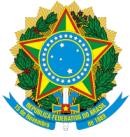 MINISTÉRIO DA EDUCAÇÃO UNIVERSIDADE FEDERAL RURAL DE PERNAMBUCOPRÓ-REITORIA DE ENSINO DE GRADUAÇÃO DEPARTAMENTO DE REGISTRO E CONTROLE ACADÊMICOEu,	 	,	CPF 	,	discente	do	curso	de	graduação 	, da	(Sede/Unidade Acadêmica), venho requerer a Equivalência Excepcional do meu curso de graduação. Abaixo estão listadas as unidades curriculares para as quais solicito a Equivalência Excepcional:OBS.: Anexar documentação que comprove o cumprimento dos requisitos para equivalência excepcional.CONTATOSTelefones: (   )	- (   )  	E-mail:  	Unidade CurricularCHEquivalênciaCHCarga Horária Total (até 375 horas)Carga Horária Total (até 375 horas)Assinatura do(a) Requerente 	,	de	de 2022.